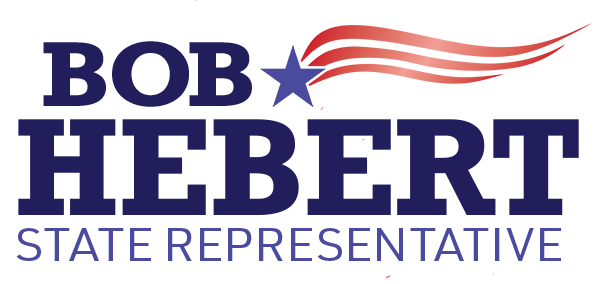 Dear Friends, There is no doubt about it, decisions on what is best for the Town of Ridgefield and its residents should come from locally elected representatives who understand the needs of our town. Unfortunately, Democrats like Aimee Berger-Girvalo believe Hartford knows how to can run Ridgefield best.Hartford has dictated what Ridgefield needs to build and where with complete disregard to local zoning regulations for height, setbacks, traffic congestion, neighboring properties and open space. Our open space is already down to 22%, traffic is getting worse by the day and our small town is at risk of losing its character and natural beauty.Where does our State Representative stand on this? Instead of pushing back against Hartford’s overreach, Aimee Berger-Girvalo has handed over local control of our town. She has supported Hartford’s progressive efforts voting with her party 99% of the time-even if it wasn’t in Ridgefield’s best interests.It is high time that we halt and reverse the insidious creep of expanded and centralized Hartford government control over local issues. What happens in Ridgefield needs to be decided by locally elected officials with local input.As your state representative, you have my promise that I will:Defend local control of our town and land useFight for smart development-not legislated overdevelopmentListen to your concerns and ask for your inputMy door is always open. Please reach out directly should you have any questions or concerns at bob@bobforstaterep.com or via my website www.BobForStateRep.com. Together, we can make a difference!Thank you, BobBob Hebert for State Representative